 Weaponry and Nature of Warfare Activity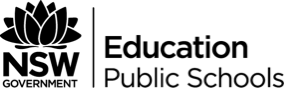 Complete the ‘See, Think, Wonder; table by analysing what the movie posters reveal about the weaponry and nature of warfare of Ancient Societies. Source A: Poster of Troy: https://www.quora.com/What-are-your-favorite-films-that-came-out-in-2004Source B: Scipio Africanus Poster: http://www.newmoviewatcher.com/Movie/18428/Scipio-Africanus:-The-Defeat-of-Hannibal See, Think, WonderSource ASource BWhat do you observe about Ancient weaponry/ warfare from this movie poster? ThinkHow do you think these weapons would have been used by Ancient societies? WonderWhat do you imagine these weapons may have been made from? How do you imagine these weapons may have shaped the tactics of Ancient Warfare? 